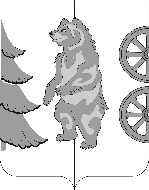 АДМИНИСТРАЦИЯКУЖЕНКИНСКОГО ГОРОДСКОГО ПОСЕЛЕНИЯБОЛОГОВСКОГО РАЙОНАТВЕРСКОЙ ОБЛАСТИПОСТАНОВЛЕНИЕ«12» ноября 2021 г                          № 17-п                                       пгт. Куженкино                               «Об утверждении прогноза основных характеристик бюджета Муниципального образования«Куженкинское городское поселение» на 2022-2024 годы»       В связи с подготовкой проекта бюджета Куженкинского городского поселения на 2022 год и на плановый период 2023 и 2024 годов, руководствуясь Бюджетным кодексом Российской Федерации, Федеральным Законом от 06.10.2003 г. № 131 «Об общих принципах организации местного самоуправления в Российской Федерации», статьями 34,39,43,51,55 Устава муниципального образования Куженкинского городского поселения, Администрация Куженкинского городского поселения 
ПОСТАНОВЛЯЕТ:         1. Утвердить :Прогноз основных характеристик бюджета муниципального образования Куженкинского городского поселения на 2022 год и плановый период 2023 и 2024 годов согласно приложению1 к настоящему постановлению.      2. Постановление вступает в законную силу после его обнародования на информационном стенде Куженкинского городского поселения по адресу: пгт. Куженкино, ул. Советская, д. 1 и на официальном сайте https://cuzhenkino.ru/        3. Контроль за выполнением настоящего постановления оставляю за собой.        4. Настоящее постановление подлежит опубликованию на официальном сайте Администрации Куженкинского городского поселения.Глава поселения                                         О.П. КузьминПриложение №1                                                                                          к постановлению администрацииКуженкинского городского поселенияот 12.11.2021  № 17-пДОХОДЫМО «Куженкинское городское поселение» на 2022 годи на плановый период 2023 и 2024 годовРАСХОДЫМО «Куженкинское городское поселение» на 2022 годи на плановый период 2023 и 2024 годовПрогноз основных характеристик бюджета (общий объем  доходов, расходов,дефицита(профицита) бюджета) на 2022 год и на плановый период 2023 и 2024 гг.Код бюджетнойклассификацииНаименование дохода2022годСумматыс. руб. 2023 годСумматыс. руб. 2024 годСумматыс. руб. 00 1 00 00000 0000 000НАЛОГОВЫЕ И НЕНАЛОГОВЫЕ ДОХОДЫ4098,514156,454180,791 01 00000 00 0000 000Налоги на прибыль2563,802532,802502,501 01 02000 01 0000 110 Налог на доходы физических лиц2563,802532,802502,501 01 02010 01 0000 110Налог на доходы физических лиц с доходов, источником которых является налоговый агент, за исключением доходов, в отношении которых исчисление и уплаты налога осуществляется в соответствии с со статьями 227, 227.1 и 228 Налогового кодекса российской Федерации2556,802525,802495,50101 02020 01 0000 110Налог на доходы физических лиц с доходов, полученных от осуществления деятельности физическими лицами, зарегистрированными в качестве индивидуальных предпринимателей, нотариусов, занимающихся частной практикой, адвокатов, учредивших адвокатские кабинеты и других лиц, занимающихся частной практикой в соответствии со статьей 227 Налогового кодекса Российской Федерации4,004,004,00101 02030 01 0000 110Налог на доходы физических лиц с доходов, полученных физическими лицами в соответствии со статьей 228 Налогового кодекса Российской Федерации3,003,003,00101 02040 01 0000 110Налог на доходы физических лиц в виде фиксированных авансовых платежей с доходов, полученных физическими лицами, являющимися иностранными гражданами, осуществляющими трудовую деятельность по найму на основании патента в соответствии со статьей 227.1 Налогового кодекса Российской Федерации---103 00000 00 0000 000НАЛОГИ НА ТОВАРЫ (РАБОТЫ, УСЛУГИ), РЕАЛИЗУЕМЫЕ НА ТЕРРИТОРИИ РОССИЙСКОЙ ФЕДЕРАЦИИ1064,671129,191181,781 03 02000 01 0000 110Акцизы по подакцизным товарам (продукции), производимым на территории Российской Федерации1064,671129,191181,781 03 02231 01 0000 110Доходы от уплаты акцизов на дизельное топливо, подлежащие распределению между бюджетами субъектов Российской Федерации и местными бюджетами с учетом установленных дифференцированных нормативов отчислений в местные бюджеты 481,37505,20520,311 03 02241 01 0000 110Доходы от уплаты акцизов на моторные масла для дизельных и (или) карбюраторных (инжекторных) двигателей, подлежащие распределению между бюджетами субъектов Российской Федерации и местными бюджетами с учетом установленных дифференцированных нормативов отчислений в местные бюджеты 2,662,833,011 03 02251 01 0000 110Доходы от уплаты акцизов на автомобильный бензин, подлежащие распределению между бюджетами субъектов Российской Федерации и местными бюджетами с учетом установленных дифференцированных нормативов отчислений в местные бюджеты 641,00683,77725,201 03 02261 01 0000 110Доходы от уплаты акцизов на прямогонный бензин, подлежащие распределению между бюджетами субъектов Российской Федерации и местными бюджетами с учетом установленных дифференцированных нормативов отчислений в местные бюджеты -60,36-62,61-66,77106 00000 00 0000 110Налоги на имущество366,00370,00372,00106 01000 00 0000 110Налог на имущество физических лиц24,0024,0024,00106 01030 13 0000 110Налог на имущество физических лиц, взимаемый по ставке, применяемой к объектам налогообложения, расположенным в границах городских поселений24,0024,0024,00 106 06000 00 0000 110Земельный налог342,00346,0348,00 106 06033 13 0000 110Земельный налог с организаций, обладающих земельным участком, расположенным в границах городских  поселений77,0078,0078,001 06 06043 13 0000 110Земельный налог с физических лиц, обладающих земельным участком, расположенным в границах  городских  поселений265,00268,00270,001 11 00000 00 0000 000Доходы от использования имущества, находящегося в государственной и муниципальной собственности104,04124,46124,451 11 05013 13 0000 120Доходы, получаемые в виде арендной платы за земельные участки, государственная собственность на которые не разграничена и которые расположены в границах поселений, а также средства от продажи права на заключение договоров аренды указанных земельных участков104,04124,46124,462 00 00000 00 0000 000 БЕЗВОЗМЕЗДНЫЕ  ПОСТУПЛЕНИЯ  2216,192090,491959,892 02 00000 00 0000 000Безвозмездные поступления от других бюджетов бюджетной системы Российской федерации2216,192090,491959,892 02 15000 00 0000 000Дотации бюджетам субъектов Российской Федерации  и муниципальных образований1832,001700,501563,702 02 15001 13 0000 150Дотации бюджетам городских поселений на выравнивание бюджетной обеспеченности1832,001700,501563,702 02 35000 00 0000 000Субвенции бюджетам субъектов Российской Федерации и муниципальных образований232,80238,60244,802 02 35118 13 0000 150Субвенции бюджетам городских поселений на осуществление первичного воинского учета на территориях, где отсутствуют военные комиссариаты232,80238,60244,802 02 39999 13 0000 150Прочие субвенции бюджетам городских поселений0,150,150,152 02 39999 13 2114 150Субвенции бюджетам городских поселений на осуществление полномочий по созданию административных комиссий0,150,150,152 02 49999 13 0000 150Прочие межбюджетные трансферты, передаваемые бюджетам городских поселений151,24151,24151,242 02 49999 13 5000 150Иные межбюджетные трансферты с целью обеспечения сбалансированности бюджетов городских поселений151,24151,24151,24ИТОГО доходов:6314,706246,946140,68Раздел/подразделНАИМЕНОВАНИЕСумма, тыс. руб.Сумма, тыс. руб.Сумма, тыс. руб.Раздел/подразделНАИМЕНОВАНИЕ2022 год2023 год2024 годвсего6995,886096,745845,9101 00Общегосударственные вопросы3670,153360,153360,1501 02Функционирование высшего должностного лица субъекта Российской Федерации и органа местного самоуправления820,00820,00820,0001 04Функционирование Правительства РФ, высших органов исполнительной власти субъектов РФ, местных администраций2540,002540,002540,0001 13Другие общегосударственные вопросы310,150,150,1502 00Национальная оборона232,80238,60244,8002 03Мобилизационная и вневойсковая подготовка232,80238,60244,8003 00Национальная безопасность и правоохранительная деятельность20,0020,0020,0003 10Обеспечение противопожарной безопасности20,0020,0020,0004 00Национальная экономика1114,671129,191181,7804 09Дорожное хозяйство (дорожные фонды)1064,671129,191181,7804 12Другие вопросы в области национальной экономики50,00--05 00Жилищно-коммунальное хозяйство1314,70777,56586,5205 01Жилищное хозяйство80,0080,0080,0005 03Благоустройство714,70510,55506,5205 05Другие вопросы в области жилищно-коммунального хозяйства520,00187,01-08 00Культура, кинематография 620,00571,24452,6608 01Культура620,00571,24452,6614 00Межбюджетные трансферты бюджетам бюджетной системы Российской Федерации и муниципальных образований общего характера23,56--14 03Прочие межбюджетные трансферты бюджетам субъектов Р Федерации и муниципальных образований общего характера23,56--                                                                Дефицит                                                                Дефицит                                                                Дефицит                                                                Дефицит                                                                Дефицит                                                                ДефицитКод бюджетной классификации Российской ФедерацииКод бюджетной классификации Российской ФедерацииНаименование2022 годСумма, тыс. руб.2023 годСумма,  тыс. руб.2024 годСумма,  тыс. руб. Дефицит Дефицит Дефицит681,1800000 01 05 00 00 00 0000 000000 01 05 00 00 00 0000 000Изменение остатков средств на счетах по учёту средств бюджета681,1800000 01 05 02 01 13 0000 510000 01 05 02 01 13 0000 510Увеличение прочих остатков денежных средств бюджета поселения-6314,70--6246,94-6140,68000 01 05 02 01 13 0000 610000 01 05 02 01 13 0000 610Уменьшение прочих остатков денежных средств бюджета поселения6995,886246,946140,68